 Rokietnicy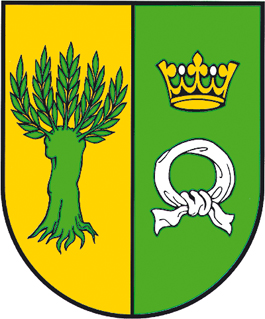 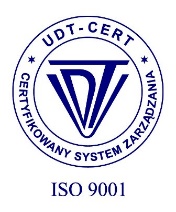 Urząd Gminy Rokietnica
62-090 Rokietnica, ul. Golęcińska 1tel.: +48 61 89 60 600fax: +48 61 89 60 620e-mail: urzad@rokietnica.plwww.rokietnica.plNIP 777-283-48-84Poznański Bank Spółdzielczy w Poznaniu o/Rokietnica69 9043 1041 3041 0023 9110 0001     ZAWIADOMIENIE O  PONOWNYM WYBORZE OFERTY NAJKORZYSTNIEJSZEJ.

Dotyczy postępowania o udzielenie zamówienia pn.  „REMONT ULICY TOPOLOWEJ 
W BYTKOWIE.”        Działając na podstawie art. 263   ustawy z dnia 11 września 2019roku Prawo zamówień publicznych( t. jedn.  Dz. U. z 2023  poz. 1610 ze zm.) zwanej dalej PZP, Zamawiający informuje, że Wykonawca, którego oferta została wybrana jako najkorzystniejsza  firma:  KOST-BUD  PIOTR DRUCHLIŃSKI z siedzibą: JAROSZYN KOLONIA 8A, 62- 405 LĄD odmówił podpisania umowy. 

Zamawiający dokonał ponownego badania i oceny złożonych ofert,  spośród ofert pozostałych w postępowaniu Wykonawców .
Na tej podstawie dokonał wyboru oferty złożonej przez:
INFRAKOM Kościan Sp. z o.o. 
z siedzibą oś. Kazimierza Wielkiego 14a/1, 62-200 Gniezno
 cena oferty: 693 499,22 zł brutto
Okres gwarancji 36 m-cy 
Oferta ww. Wykonawcy została uznana za najkorzystniejszą na podstawie ponownej oceny ofert określonych w  Specyfikacji  Warunków  Zamówienia. 
Wykonawca spełnia warunki udziału w postępowaniu i nie podlega wykluczeniu 
z   postępowania,  Cena oferty mieści się w kwocie, jaką Zamawiający  może przeznaczyć na sfinansowanie zamówienia.

Oferta nr 1Zakład Drogowy Antczak Sp. z o.o. ul. Przemysłowa 13, 62-090 Mrowino
Ilość otrzymanych punktów w kryterium cena – 48,42
Ilość otrzymanych punktów w kryterium okres gwarancji - 40
Ilość otrzymanych punktów ogółem -  88,42Oferta Nr 2
INPRO-BUD Andrzej Świderski Sp.j. ul. J. Omańkowskiej 3, 60-465 Poznań
Ilość otrzymanych punktów w kryterium cena – 43,70
Ilość otrzymanych punktów w kryterium okres gwarancji - 40
Ilość otrzymanych punktów ogółem – 83,70  Oferta Nr 3
BUD-AN Sp. z o.o. ul. Piekarska 5/4, 62-800 Kalisz
Ilość otrzymanych punktów w kryterium cena – 59,66
Ilość otrzymanych punktów w kryterium okres gwarancji - 40
Ilość otrzymanych punktów ogółem- 99,66 Oferta Nr 4
YOCAM Sp. z o.o. ul. Świerkowa 29, 62-090 Rostworowo
Ilość otrzymanych punktów w kryterium cena – 45,06
Ilość otrzymanych punktów w kryterium okres gwarancji - 40
Ilość otrzymanych punktów ogółem-  85,06Oferta Nr 5
Firma Budowlano0-Remontowo-Drogowa Dariusz Białobrzycki
os. Kazimierza Wielkiego 14a/1, 62-200 Gniezno
Ilość otrzymanych punktów w kryterium cena – 36,40
Ilość otrzymanych punktów w kryterium okres gwarancji - 40
Ilość otrzymanych punktów ogółem- 76,40 Oferta Nr 6
INFRAKOM Kościan Sp. z o.o. ul. Feliksa Nowowiejskiego 4, 64-000 Kościan
os. Kazimierza Wielkiego 14a/1, 62-200 Gniezno
Ilość otrzymanych punktów w kryterium cena -60
Ilość otrzymanych punktów w kryterium okres gwarancji - 40
Ilość otrzymanych punktów ogółem-  100Oferta Nr 7
PB Haus Sp. z o.o. Sp.k. ul. Wilkowicka 47, 64-100 Leszno
Ilość otrzymanych punktów w kryterium cena – 38,05
Ilość otrzymanych punktów w kryterium okres gwarancji - 40
Ilość otrzymanych punktów ogółem-  78,05Oferta Nr 8
KOST-BUD Piotr Druchliński  Jaroszyn Kolonia  8A, 62-405 Ląd
Wykonawca odmówił podpisania umowy.2. Na podstawie art.253 ust.2 PZP  Zamawiający informuje, że z postępowania nie odrzucono oferty  żadnego Wykonawcy.                                                                                                                 Z poważaniem,
                                                                                                                Wójt Gminy Rokietnica
                                                                                                                  Bartosz Derech
                                                                                                           Nr RI.271.12.2023Rokietnica, dn. 21.11.2023 r.Rokietnica, dn. 21.11.2023 r.Rokietnica, dn. 21.11.2023 r.